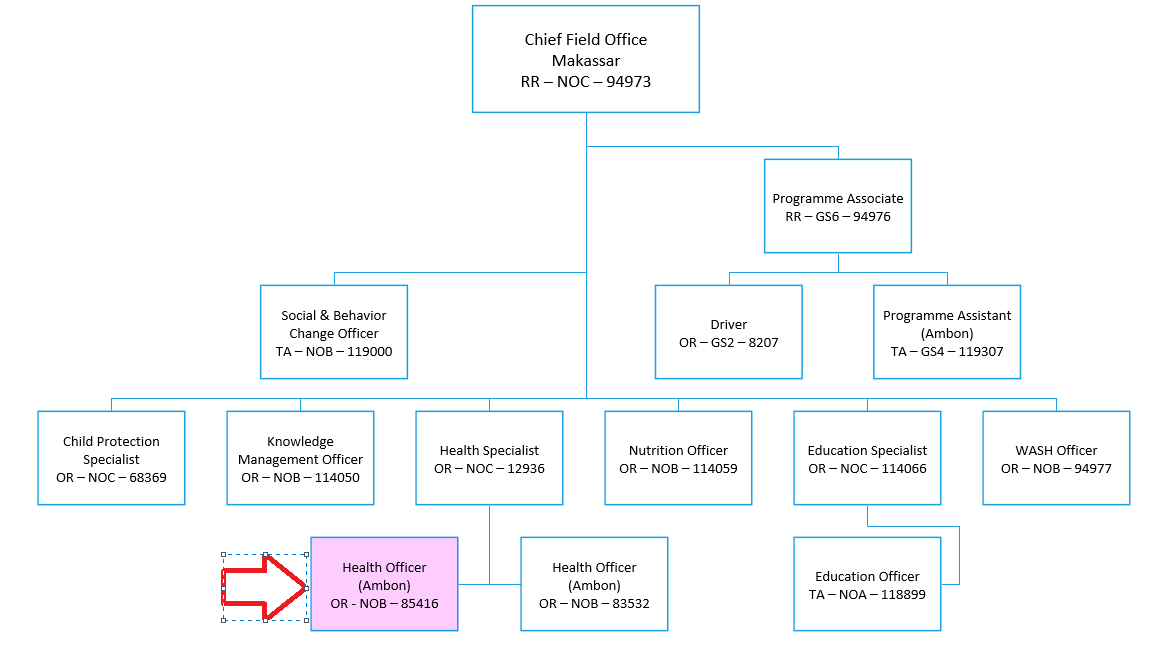 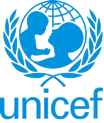 UNITED NATIONS CHILDREN’S FUNDGENERIC JOB PROFILE (GJP)I. Post InformationI. Post InformationJob Title:  Health Officer, Post # 85416Supervisor Title/ Level: Health Specialist based in Makassar, NO-C, Post# 12936 Organizational Unit: ProgrammePost Location: Field Office – Ambon, Indonesia Job Level: Level 2 (NO-B)Job Profile No.: CCOG Code: 1I03nFunctional Code: HEAJob Classification Level: Level 2II. Organizational Context and Purpose for the jobThe fundamental mission of UNICEF is to promote the rights of every child, everywhere, in everything the organization does — in programmes, in advocacy and in operations. The equity strategy, emphasizing the most disadvantaged and excluded children and families, translates this commitment to children’s rights into action. For UNICEF, equity means that all children have an opportunity to survive, develop and reach their full potential, without discrimination, bias or favoritism. To the degree that any child has an unequal chance in life — in its social, political, economic, civic and cultural dimensions — her or his rights are violated. There is growing evidence that investing in the health, education and protection of a society’s most disadvantaged citizens — addressing inequity — not only will give all children the opportunity to fulfill their potential but also will lead to sustained growth and stability of countries. This is why the focus on equity is so vital. It accelerates progress towards realizing the human rights of all children, which is the universal mandate of UNICEF, as outlined by the Convention on the Rights of the Child, while also supporting the equitable development of nations.Job organizational context: The Health Officer GJP is to be used in a Country Office (CO) where the Health Programme is a component of the Country Programme (or UNDAF). Purpose for the job: The Health Officer reports to Health Specialist based in Makassar. The Health Officer provides professional technical, operational and administrative assistance throughout the programming process for the Health Programme within the Country Programme, from development planning to delivery of results, by preparing, executing, managing, and implementing a variety of technical and administrative programme tasks to facilitate programme development, implementation, programme progress monitoring, and evaluating and reporting of results.In direct collaboration with the Provincial Health Offices (PHO), Provincial Planning Departments and other government multi-sectoral offices, Health Officer contributes to assist the provincial and district health management teams in strategic and operational planning to implement the national health programs within decentralized managed “district health systems”, and in line with national health policies and strategies.III. Key function, accountabilities and related duties/tasks Summary of key functions/accountabilities: Support to programme development and planningProgramme management, monitoring and delivery of resultsTechnical and operational support to programme implementationAdvocacy, networking and partnership buildingInnovation, knowledge management and capacity buildingSupport to programme development and planningConduct and update the situation analysis for the development, design and management of health related programmes for UNICEF, Provincial and District Health Offices. Research and report on development trends (e.g. political social, economic, health) for higher management use to enhance programme management, efficiency and delivery of results.Contribute to the development and establishment of sectoral programme goals, objectives, strategies, and results-based planning through analysis of health needs and areas for intervention and submission of recommendations for priority and goal setting. Provide technical and operational support throughout all stages of programming processes by executing and administering a variety of technical programme transactions, preparing materials and documentations, and complying with organizational processes and management systems, to support programme planning, results based planning (RBM), and monitoring and evaluation of results.Prepare required documentations and materials to facilitate the programme review and approval process.Programme management, monitoring and delivery of resultsWork closely and collaboratively with colleagues and partners, especially local health and planning authorities to discuss operational and implementation issues, provide solutions, recommendations, and/or to alert appropriate officials and stakeholders for higher-level intervention and decisions. Keep record of reports and assessments for easy reference and to capture and institutionalize lessons learned.Establish a routine program monitoring system inline with the Country Program Document and lead  in monitoring and evaluation exercises, programme reviews and periodic sectoral reviews with government and other counterparts to assess programmes and to report on required action/interventions at the higher level of programme management.Monitor and report on the use of sectoral programme resources (financial, administrative and other assets), and verify compliance with approved allocation and goals, organizational rules, regulations, procedures, as well as donor commitments, standards of accountability, and integrity. Report on issues identified to ensure timely resolution by management and stakeholders. Follow up on unresolved issues to ensure resolution.Prepare regular and mandated sectoral programme/project reports for management, donors and partners to keep them informed of programme progress.3. Technical and operational support to programme implementationConduct regular programme field visits and surveys, and share information with partners and stakeholders to assess progress and provide technical support and/or refer to relevant officials for resolution. Report on critical issues, bottlenecks and potential problems for timely action to achieve results.Provide technical and operational support to government counterparts, NGO partners, UN system partners, and other country office partners/donors on the application and understanding of UNICEF policies, strategies, processes, and best practices on health-related issues to support programme implementation, operations and delivery of results.Assist PHO and DHOs in the establishment of planning, management, reporting and evaluation systems and procedures at the sub-national levelAdvocacy, networking and partnership buildingBuild and sustain effective close working partnerships with health sector government counterparts and subnational stakeholders through active sharing of information and knowledge to enhance programme implementation and build capacity of stakeholders to deliver concrete and sustainable results.Draft communication and information materials for Field Office programme advocacy to promote awareness, establish partnerships/alliances, and support fund raising for health programmes.Participate in appropriate multisectoral coorindation meeting at province and district levels on health programmes to collaborate with inter-agency partners/colleagues on UNDAF operational planning and preparation of health programmes/projects, and to integrate and harmonize UNICEF’s position and strategies with the UNDAF development and planning process. Research information on potential donors and prepare resource mobilization materials and briefs for fund raising and partnership development purposes.Innovation, knowledge management and capacity buildingIdentify, capture, synthesize, and share lessons learned for knowledge development and to build the capacity of stakeholders.Apply innovative approaches and promote good practices to support the implementation and delivery of concrete and sustainable programme results.Assist with oversight of research and ensure results are available for use in knowledge products.Participate as a resource person in capacity building initiatives to enhance the competencies of clients and stakeholders.IV. Impact of Results The efficiency and efficacy of support provided by the Health Officer to programme preparation, planning and implementation facilitates the delivery of concrete and sustainable results that directly impact the improvement of the health of the most marginalized and vulnerable women and children in the country. This in turn contributes to maintaining and enhancing the credibility and ability of UNICEF to continue to provide programme services to protect the rights of children, and to promote greater social equality to enable them to survive, develop and reach their full potential in society.V. Competencies and level of proficiency required (based on UNICEF Professional Competency Profiles) V. Competencies and level of proficiency required (based on UNICEF Professional Competency Profiles) Core Values Care RespectIntegrityTrustAccountabilityCore Competencies (For Staff with Supervisory Responsibilities) *Nurtures, Leads and Manages People (1)Demonstrates Self Awareness and Ethical Awareness (2)Works Collaboratively with others (2)Builds and Maintains Partnerships (2)Innovates and Embraces Change (2)Thinks and Acts Strategically (2)Drive to achieve impactful results (2)Manages ambiguity and complexity (2)orCore Competencies (For Staff without Supervisory Responsibilities) *Demonstrates Self Awareness and Ethical Awareness (1)Works Collaboratively with others (1)Builds and Maintains Partnerships (1)Innovates and Embraces Change (1)Thinks and Acts Strategically (1)Drive to achieve impactful results (1)Manages ambiguity and complexity (1)*The 7 core competencies are applicable to all employees. However, the competency Nurtures, Leads and Managers people is only applicable to staff who supervise othersVI. Recruitment QualificationsVI. Recruitment QualificationsEducation:A university degree in one of the following fields is required: public health/nutrition, pediatric health, family health, health research, global/international health, health policy and/or management, environmental health sciences, biostatistics, socio-medical, health education, epidemiology, or another relevant technical field.Experience:A minimum of two years of professional experience in one or more of the following areas is required: public health/nutrition planning and management, maternal and neonatal health care, or health emergency/humanitarian preparedness.Experience working in a developing country is considered as an asset.Relevant experience in a UN system agency or organization is considered as an asset.Language Requirements:Fluency in English is required.  Knowledge of another official UN language or local language of the duty station is considered as an asset.